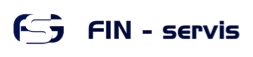 Číslo smlouvy zájemce: 19/SML2638/OS/KR		JID: 118451/2019/KUUKDODATEK Č. 1ke smlouvě o zprostředkování burzovních komoditních obchodů, uzavřené mezi níže uvedenými smluvními stranamiFIN-servis, a.s.se sídlem Kladno, Dr. Vrbenského 2040, PSČ 272 01IČ 26439573DIČ CZ26439573zaps. v obchodním rejstříku vedeném Městským soudem v Praze, oddíl B, vložka 7139zastoupena členkou představenstva a.s. Ing. Lenkou Doubnerovou(dále jen „Dohodce“)aÚstecký krajse sídlem Ústí nad Labem, Velká Hradební 3118/48 PSČ 400 02IČ 70892156zastoupen vedoucí odboru kancelář ředitele Krajského úřadu Ústeckého kraje Mgr. Nikolou Jahodovou Rennerovou(dále jen „Zájemce“)takto:Úvodní ustanoveníDohodce a Zájemce uzavřely dne 30. 7. 2019 výše uvedenou smlouvu o zprostředkování burzovních komoditních obchodů (dále jen „smlouva“). Z důvodu administrativního pochybení došlo k uvedení chybného data podpisu smlouvy na straně Dohodce.Změna smlouvyNa straně Dohodce se vypouští datum podpisu smlouvy „18. června 2019“ a nahrazuje se datem „18. července 2019“.Ostatní ujednání zůstávají beze změn.Závěrečná ustanoveníTento dodatek smlouvy bude v úplném znění uveřejněn prostřednictvím registru smluv postupem dle zákona č. 340/2015 Sb., o zvláštních podmínkách účinnosti některých smluv, uveřejňování těchto smluv a o registru smluv (zákon o registru smluv), ve znění pozdějších předpisů. Dohodce prohlašuje, že souhlasí s uveřejněním svých osobních údajů obsažených v dodatku smlouvy, které by jinak podléhaly znečitelnění, v registru smluv, popř. disponuje souhlasem třetích osob uvedených na své straně s uveřejněním jejich osobních údajů v registru smluv, které by jinak podléhaly znečitelnění. Smluvní strany se dohodly na tom, že uveřejnění v registru smluv provede Zájemce, který zároveň zajistí, aby informace o uveřejnění této smlouvy byla zaslána dohodci do datové schránky ID 446d5aw. Tento dodatek smlouvy nabývá platnosti dnem jejího uzavření a účinnosti dnem uveřejnění v registru smluv.Zájemce tímto potvrzuje, že o uzavření tohoto dodatku smlouvy rozhodla Mgr. Nikola Jahodová Rennerová, vedoucí odboru kancelář ředitele, na základě usnesení Rady Ústeckého kraje č. 006.4/54R/2018 ze dne 10. 12. 2018.V Kladně, dne ………… 2019				V Ústí nad Labem, dne ......... 2019		FIN-servis, a.s. 	                                                          Ústecký krajDohodce                                                                              ZájemceIng. Lenka Doubnerová					Mgr. Nikola Jahodová Rennerová